Неизвестный солдатСпит у всех на виду.Над гранитной плитойВечный свет негасим.Вся страна сиротойНаклонилась над ним.Он не сдал автоматИ пилотку свою.Неизвестный солдатПал в жестоком бою.Наступило время самого патриотического праздника.  День победы – один из важнейших праздников, которые отмечают в нашей стране. В нашем детском саду тоже состоялось  мероприятие, посвященное празднованию Дня Победы. Предварительно в группах с детьми были проведены занятия, беседы о подвигах советских людей. В группе были оформлены выставки детских работ, оформлены родительские уголки, а праздник стал итогом этих мероприятий. Дети совместно с педагогами исполнили песни военных лет.  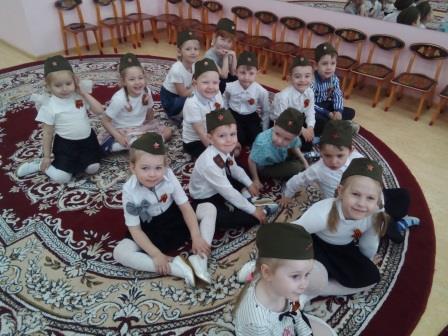 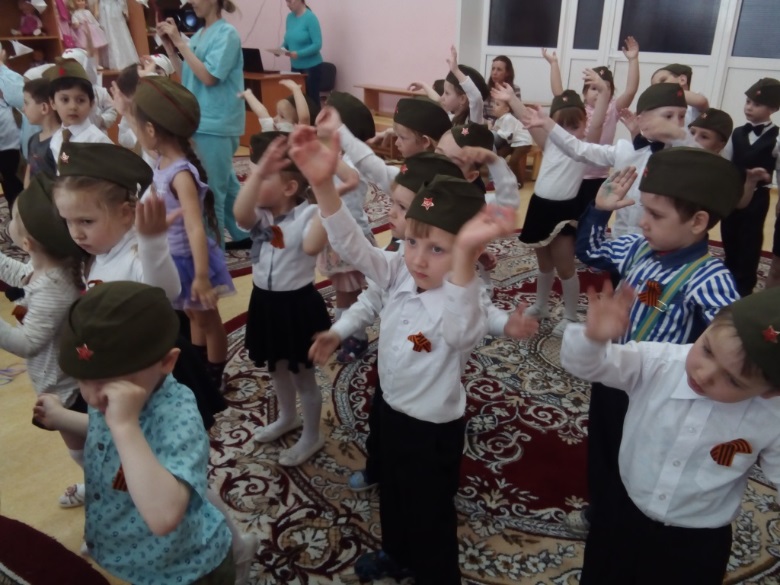 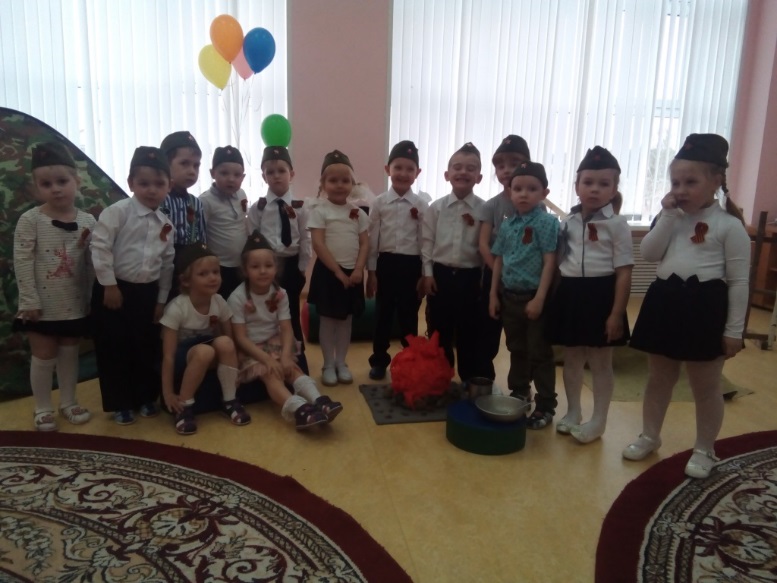 